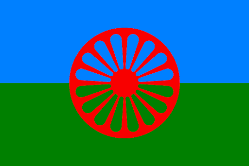 Základná škola Kecerovce 79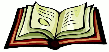 044 47 Kecerovce, okres Košice - okolieTel. 055/ 699 02 37 email: zskecerovce@zskecerovce.skWeb: www.zskecerovce.edupage.org____________________________________________________________________________Váž. .....................................................		     Číslo: ..................................			Adresa:.................................................                   UPOZORNENIE NA ZANEDBÁVANIE STAROSTLIVOSTI                                O POVINNÚ ŠKOLSKÚ DOCHÁDZKURiaditeľstvo školy Vás upozorňuje, že Váš syn/dcéra ..................................., ktorý/-á je žiakom/-čkou ...................... triedy, zameškal/-a v dňoch ..................................... vyučovanie a prišiel/-a v dňoch ................................... do školy neskoro. Žiadame Vás, aby ste do ....................... zameškané hodiny riadne ospravedlnili a žiaka/-čku pravidelne posielali do školy, inak bude proti Vám začaté priestupkové konanie v zmysle zákona SNR č. 372/1992 Zb. o priestupkoch v znení neskorších predpisov. V Kecerovciach, dňa .................... ...............................................................................                      triedny/-a učiteľ/-ka